		В целях приведения правового акта Федоровского сельского поселения в соответствие с действующим законодательством, Администрация Федоровского сельского поселения п о с т а н о в л я е т:1. Внести в постановление Администрации Федоровского сельского поселения от 13.10.2015 № 91 «О порядке формирования муниципального задания на оказание муниципальных услуг (выполнение работ) в отношении муниципальных учреждений Федоровского сельского поселения и финансового обеспечения выполнения муниципального задания» изменения согласно приложению. 2. Настоящее постановление вступает в силу со дня его официального опубликования и применяется к правоотношениям, возникшим начиная с формирования муниципального задания на 2019 год и на плановый период 2020 и 2021 годов.3. Контроль за выполнением постановления оставляю за собой.Глава АдминистрацииФедоровского сельского поселения			            	Л.Н.ЖелезнякПриложение к постановлению АдминистрацииФедоровского сельского поселенияот   13.02.2018 № 15ИЗМЕНЕНИЯ,вносимые в постановление Администрации Федоровского сельского поселения от 13.10.2015 № 91 «О порядке формирования муниципального задания на оказание муниципальных услуг (выполнение работ) в отношении муниципальных учреждений Федоровского сельского поселения и финансового обеспечения выполнения муниципального задания»В разделе 3 приложения № 1:1. Пункт 3.16 изложить в редакции:«3.16. Нормативные затраты на выполнение работы рассчитываются на работу в целом или, в случае установления в муниципальном задании показателей объема выполнения работы, на единицу объема работы.В нормативные затраты на выполнение работы включаются в том числе:затраты на оплату труда с начислениями на выплаты по оплате труда работников, непосредственно связанных с выполнением работы;затраты на оплату труда с начислениями на выплаты по оплате труда работников, не связанных с выполнением работы, включая административно-управленческий персонал;затраты на приобретение материальных запасов, потребляемых (используемых) в процессе выполнения работы;затраты на повышение квалификации основного персонала в случаях, установленных законодательством;затраты на оплату командировочных расходов, связанные с выполнением работы;затраты на оплату услуг по медосмотру основного, вспомогательного и прочего персонала, включая административно-управленческий персонал, в случаях, установленных законодательством;затраты на оплату коммунальных услуг;затраты на содержание объектов недвижимого имущества, необходимого для выполнения муниципального задания (в том числе затраты на арендные платежи);затраты на содержание объектов особо ценного движимого имущества, имущества, необходимого для выполнения муниципального задания;затраты на оплату услуг связи;затраты на оплату транспортных услуг;затраты на оплату банковских услуг;затраты на оплату услуг в области информационных технологий (в том числе приобретение неисключительных (пользовательских) прав на программное обеспечение);затраты на приобретение хозяйственного инвентаря, канцелярских товаров, расходных материалов к компьютерам и оргтехнике;затраты на приобретение моющих и дезинфицирующих средств;затраты на уборку помещений, в случае отсутствия в штатном расписании уборщиков служебных помещений;затраты на арендную плату за пользование имуществом, необходимым при проведении культурных мероприятий муниципальными учреждениями клубного типа;затраты на приобретение материалов, изготовление или приобретение сценических костюмов, сценической и балетной обуви, головных уборов, бутафорских и постижерских изделий, декораций, мебели при создании спектаклей, концертов и концертных программ;затраты на изготовление или приобретение реквизита при создании спектаклей, концертов и концертных программ, при проведении культурных мероприятий муниципальными учреждениями клубного типа;затраты на изготовление или приобретение призов, сувенирной продукции, дипломов, благодарственных писем при проведении культурных мероприятий муниципальными учреждениями клубного типа;затраты на оплату услуг по художественному оформлению, сценографии мероприятий, зрелищно-развлекательных услуг при проведении культурных мероприятий муниципальными учреждениями клубного типа;затраты на оплату услуг по административно-хозяйственному и техническому обеспечению выездных репетиций и мероприятий, проводимых муниципальными учреждениями клубного типа;затраты на оплату услуг вневедомственной охраны государственных учреждений;затраты на приобретение бланков строгой отчетности;затраты на проведение специальной оценки условий труда;затраты на приобретение топлива для котельных;затраты на уплату сборов и иных платежей.При определении нормативных затрат на выполнение работы применяются показатели материальных, технических и трудовых ресурсов, используемых для выполнения работы, по видам затрат исходя из нормативов их потребления, установленных нормативными правовыми актами Российской Федерации и Ростовской области, а также межгосударственными, национальными (государственными) стандартами Российской Федерации, строительными нормами и правилами, санитарными нормами и правилами, стандартами, порядками, регламентами и паспортами выполнения работ в установленной сфере, или на основе усреднения показателей деятельности муниципального учреждения, которое имеет минимальный объем указанных затрат на выполнение работы в установленной сфере, или на основе медианного значения по муниципальным учреждениям, выполняющим работу в установленной сфере деятельности, в порядке, предусмотренном пунктом 3.15 настоящего Положения.Значения нормативных затрат на выполнение работы утверждаются органом, осуществляющим функции и полномочия учредителя в отношении муниципальных бюджетных и автономных учреждений, а также главным распорядителем средств бюджета Федоровского сельского поселения Неклиновского района, в ведении которого находятся муниципальные казенные учреждения (в случае принятия им решения о применении нормативных затрат при расчете объема финансового обеспечения выполнения муниципального задания).».2. В абзаце первом пункта 3.30 слова «по реализации решения Собрания депутатов Федоровского сельского поселения о бюджете Федоровского сельского поселения» заменить словами «по обеспечению исполнения  бюджета Федоровского сельского поселения Неклиновского района».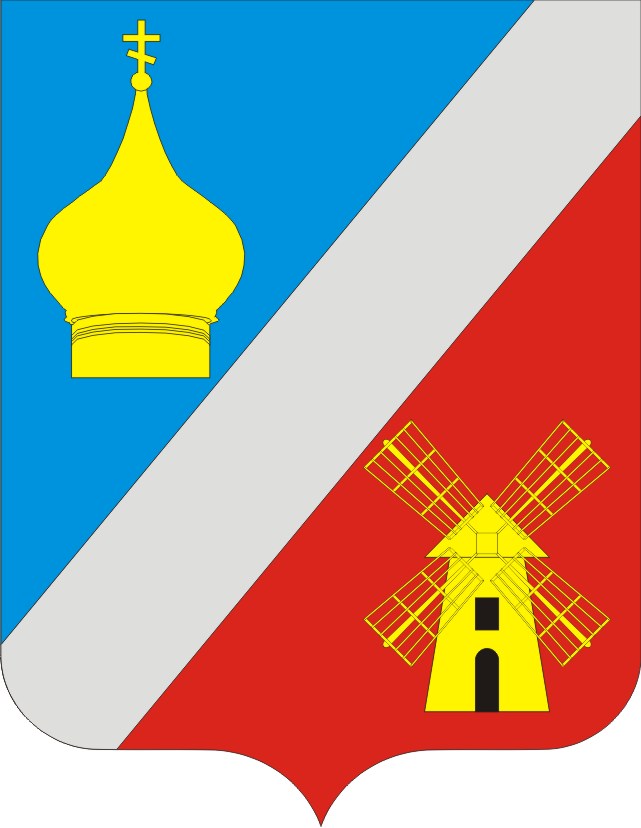 АДМИНИСТРАЦИЯФедоровского сельского поселенияНеклиновского района Федоровского сельского поселенияПОСТАНОВЛЕНИЕ«13» февраля 2019г.    		           № 15                              c.ФедоровкаО внесении изменений в постановление Администрации Федоровского сельского поселения от 13.10.2015 № 91 «О порядке формирования муниципального задания на оказание муниципальных услуг (выполнение работ) в отношении муниципальных учреждений Федоровского сельского поселения и финансового обеспечения выполнения муниципального задания»